Załącznik nr 1SZCZEGÓŁOWY OPIS PRZEDMIOTU ZAMÓWIENIA – Część II. Kalendarze ścienne, trójdzielne na 2024 rokKalendarz – ilość – 250 sztuk Minimalne parametry kalendarza: Kalendarz trójdzielny, składany: format kalendarza po rozłożeniu – min. 305 x 905 mm  wymiar główki: min 305 x 240 mm  otwór umożliwiający zawieszenie kalendarza na ścianiewymiar plecków min. 305 x 665 mm  + kolorystyka 4+0 (CMYK)rodzaj główki – personalizowana, wypukła  główka – karton jednostronny min. 215 g podkład/plecki - karton jednostronny min. 300 g główka kalendarza dodatkowo pokryta folią błyszczącą nadruk na główce i podkładzie/pleckach  4 + 0 wg projektu Zamawiającego układ kalendarium - 3 bloki 12 miesięczne / 278 x 160 mm , przyklejanekalendarium – papier offsetowy  min. 70 g kalendarium minimum 2 języczne, obligatoryjny język polski i angielski, czcionka pogrubiona w kolorze czarnym lub ciemnografitowym, święta i dni wolne zaznaczone kolorem czerwonym kalendarium standardowe 2+0 sposób łączenia elementów – kalendarz klejony wykończenie: pasek z czerwonym przesuwanym okienkiem, mocowany do  kalendarium za pomocą elastycznej gumkiprojekt indywidualny ze zdjęciami ( kolaż zdjęć) lub grafiką. Zdjęcia przekaże Zamawiający. Projekt musi zawierać możliwość zadrukowania zarówno na główce i stopce, jak i pomiędzy poszczególnymi kalendariami informacji przekazanych przez Zamawiającego. Informacje proponowane do rozmieszczenia na kalendarzu:Główka - Kolaż zdjęć lub grafika + Napis : 2024 + Napis: Gmina Chmielnik lub logotyp: 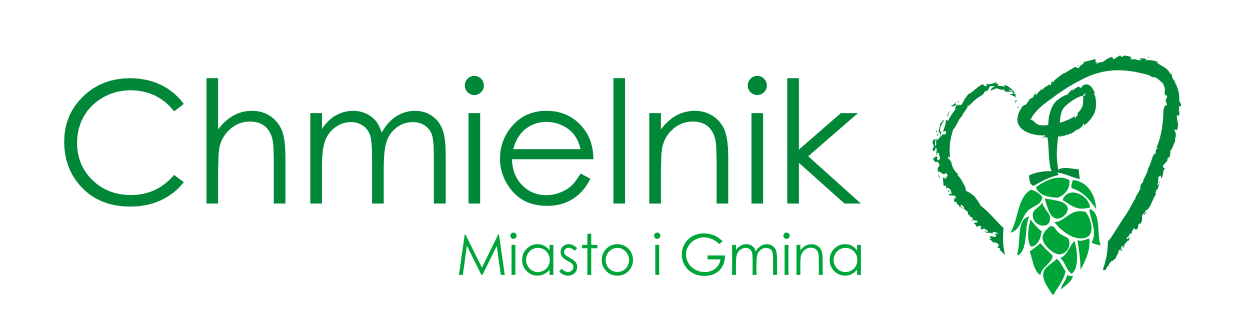 Pod 1 blokiem kalendarium – miniaturki do 6 szt. zdjęć/ grafiki ( zdjęcia przekazane przez Zamawiającego lub grafika zaproponowana przez Wykonawcę) Pod 2 blokiem kalendarium - Logotypy + nazwa projektu „Modernizacja budynku mieszkalnego przy ul. Żeromskiego w Chmielniku z przystosowaniem na potrzeby społeczne.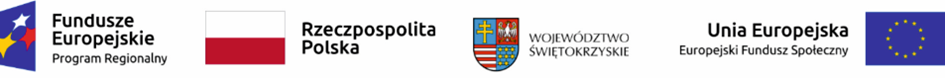 Pod 3 blokiem kalendarium na samym dole dane adresowe Zamawiającego: Gmina Chmielnik Plac Kościuszki 7 26-020 Chmielnik Powiat Kielecki Województwo ŚwiętokrzyskieTel./Faks  (+48) 41 354 22 78,  (+48) 41 354 32 73www.chmielnik.com umig@chmielnik.comUWAGA: Zamawiający dopuszcza zmianę w/w treści do zawarcia na kalendarzu po ich uzgodnieniu na etapie koncepcji graficznej kalendarza. II. Sposób realizacji zamówienia Wykonawca zobowiązuje się do: Przesłania Zamawiającemu ostatecznej elektronicznej wersji projektu kalendarza w celu dokonania ostatecznej korekty i akceptacji przed zrealizowaniem przedmiotu zamówienia. Zapisania i przekazania Zamawiającemu ostatecznej wersji projektu kalendarza (zatwierdzonej do druku) na elektronicznym nośniku w formacie PDF oraz w formacie umożliwiającym edycję, które przekaże Zamawiającemu po realizacji przedmiotu zamówienia. Wykonawca dostarczy i wniesie na własny koszt kalendarze na adres Zamawiającego. 